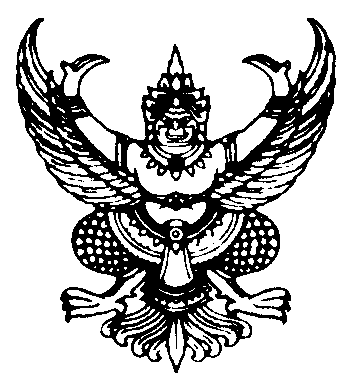 				                                          พฤษภาคม  2564เรื่อง  	ทุนรัฐบาลญี่ปุ่น (Monbukagakusho : MEXT) สำหรับนักเรียนไทยประจำปีการศึกษา 2565เรียน   ผู้ว่าราชการจังหวัด ทุกจังหวัดสิ่งที่ส่งมาด้วย  สำเนาหนังสือกระทรวงศึกษาธิการ ที่ ศธ 0205/1303                    ลงวันที่ 11 พฤษภาคม 2564				                 จำนวน  1  ฉบับ	ด้วยสถานเอกอัครราชทูตญี่ปุ่นประจำประเทศไทยแจ้งว่า กระทรวงศึกษาธิการ วัฒนธรรม กีฬา วิทยาศาสตร์ และเทคโนโลยี (MEXT) ประเทศญี่ปุ่น ประกาศมอบทุนการศึกษาให้แก่นักเรียนไทยที่สำเร็จการศึกษาระดับมัธยมศึกษาตอนปลายหรือเทียบเท่า หรือกำลังจะสำเร็จการศึกษาภายในเดือนมีนาคม 2565 เพื่อไปศึกษาต่อระดับอนุปริญญา ณ ประเทศญี่ปุ่น ประจำปีการศึกษา 2565 “Monbukagakusho : MEXT Scholarship for the academic year 2022” จำนวน 2 หลักสูตร ได้แก่	1. ทุนนักศึกษาวิทยาลัยเทคนิค หลักสูตร “College of Technology Students Programme” เพื่อศึกษาต่อในวิทยาลัยเทคโนโลยี (โคเซ็น) ของญี่ปุ่น ระยะเวลา  4 – 4 ปีครึ่ง	2. ทุนนักศึกษาฝึกอบรมวิชาชีพ หลักสูตร “Specialized Training College Students Programme” เพื่อศึกษาต่อในวิทยาลัยอาชีวศึกษาของญี่ปุ่น ระยะเวลา 3 ปีกรมส่งเสริมการปกครองท้องถิ่นพิจารณาแล้ว เพื่อเป็นการส่งเสริมให้นักเรียนที่มีความรู้ความสามารถได้มีโอกาสศึกษาต่อในประเทศญี่ปุ่น ขอความร่วมมือจังหวัดแจ้งองค์กรปกครองส่วนท้องถิ่น เพื่อแจ้งสถานศึกษาในสังกัดที่จัดการศึกษาระดับมัธยมศึกษาตอนปลายหรือเทียบเท่า ประชาสัมพันธ์การรับสมัคร
ทุนดังกล่าวให้นักเรียนในสถานศึกษาทราบ รายละเอียดปรากฏตามสิ่งที่ส่งมาด้วย จึงเรียนมาเพื่อโปรดพิจารณา						   ขอแสดงความนับถือ              อธิบดีกรมส่งเสริมการปกครองท้องถิ่นกองส่งเสริมและพัฒนาการจัดการศึกษาท้องถิ่นกลุ่มงานส่งเสริมการจัดการศึกษาท้องถิ่นโทร. ๐-๒๒๔๑-๙000 ต่อ 5313โทรสาร 0-2411-9021-3 ต่อ 218